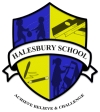 Year 7 Catch Up Funding 20118-19 The Year 7 Catch Up Funding is a government initiative designed to target resources on those students who have not achieved level 4 or above in Reading and/or Maths. The Department for Education (DfE) provides us with an additional £500 for each student to we can deliver extra support to help these students to ‘catch up’. This year we will receive £6429 in Catch Up funding. Students’ progress is monitored carefully to ensure that the Catch up programme is having an impact. The details of how the school plans to use this funding to support our students and boost their English and Maths levels are outlined below.  Halesbury provides this by training and using specialist trained staff to deliver targeted interventions of catch up.InitiativeStrategiesIntended ImpactFunding AllocatedTraining and refresher courses for catch up training in Literacy and NumeracyPupils will be targeted through their assessment levels.  Meetings for pupil progress will take place to look at the correct interventions to improve pupils skills in  Literacy and Numeracy and improving outcomesSkilled and trained staff to deliver targeted interventions to improve pupil progress.£2000Release time from class for staff to deliver catch up.Staff will work one to one with pupils to improve pupil progress in Literacy and NumeracyFor trained staff to be used effectively.$£2250To have a Catch up co-ordinator trained and refreshed regularly to supervise, organise and plan targeted interventions.Co-ordinated and organised staffing to target pupils for interventions£500Year 7 Literacy and Numeracy resources (Books) to have effective catch up.Purchase of targeted resources for staff and pupils.Dedicated resources which aids planning and reduced planning workload fo0r the staff£1500Total Spend£6250